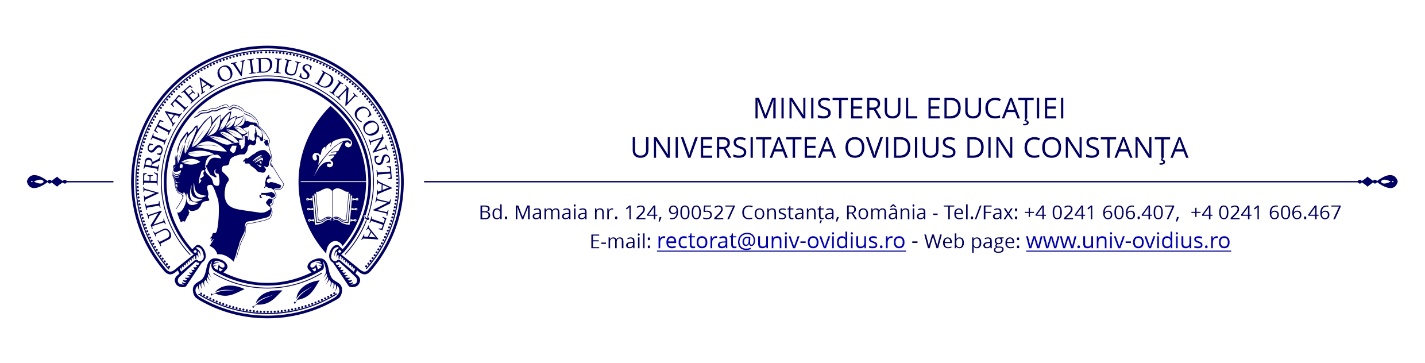 UNIVERSITATEA OVIDIUS  DIN CONSTANŢAFACULTATEA DE LITEREDEPARTAMENTUL DE FILOLOGIE ROMÂNĂ,LIMBI CLASICE ŞI BALCANICESESIUNEA ANUALĂ DE COMUNICĂRI ŞTIINŢIFICE ALE STUDENŢILOR, MASTERANZILOR ŞI DOCTORANZILORTEXT: ORGANIZARE, ARGUMENTARE, INTERPRETARE                                     – EDIŢIA A XVIII-A – 26-27 MAI 2022PROGRAMUL MANIFESTĂRIILUCRĂRILE SESIUNII DE COMUNICĂRIStudii de LICENŢĂ/MASTERI. Literatură/Teorie literarăJoi, 26 mai 2022Ora: 14.00, Sala: UEModeratori: prof. univ. dr. Lăcrămioara Berechet, conf. univ. dr. Alina Buzatu, asist. univ. dr. Mădălina Stoica, asist. univ. drd. Cristina RogojinăGeorgiana-Ernestina ORZOI, R-E III, Delirul: romanul unor controverse (coord.: prof. univ. hab. Angelo Mitchievici)Andreea Mihaela DUŢU, R-E I, Sub semnul decadenţei. Provizoratul unui spaţiu reciclat (coord.: prof. univ. dr. Lăcrămioara Berechet)Elena-Cătălina ONEA, Master Românistică II, Aspecte ale diversităţii culturale în opera lui Panait Istrati (coord.: prof. univ. hab. Florentina Nicolae)Ioana DUMBRAVĂ, R-G I, „Viaţa ca vis” – visul în lumi paralele: Paturi oculte de Doina Ruşti (coord.: asist. univ. dr. Mădălina Stoica)Augustin-Virgiliu PETCU, Master Românistică I, Despre poezie şi romantism în opera lirică a lui Edgar Allan Poe (coord.: prof. univ. hab. Marina Cap-Bun)Andreea-Valentina MIROIU, R-E III, O călătorie în necunoscutul inconştientului (morfologia visului treaz) (coord.: prof. univ. dr. Lăcrămioara Berechet)Adina ŞCHIOPU, Master Românistică II, Decadenţa educaţiei în romanul Satyricon (coord.: prof. univ. hab. Florentina Nicolae)Cristina LUMEZEANU, R-E III, Frumuseţe stranie şi ocultism: reprezentări ale feminităţii în proza lui Ion Agârbiceanu şi I. L. Caragiale (coord.: lect. univ. dr. Mona Momescu)Ioana-Irina MIHAI, R-F III, Substanţialismul lui Camil Petrescu (coord.: prof. univ. dr. Lăcrămioara Berechet)Ionela-Gabriela GAVRILĂ, R-T II, Elemente din biografia intelectuală a lui Ion Heliade Rădulescu (coord.: conf. univ. dr. Alina Buzatu)Mara-Corina ILIESCU, R-E III, Exotism. Exces şi magnificenţă. Reprezentări ale feminităţii în tradiţia orientalizării la Dimitrie Bolintineanu (coord.: lect. univ. dr. Mona Momescu)II. LingvisticăJoi, 26 mai 2022Ora: 10.00, Sala: 218Moderatori: conf. univ. dr. Mihaela Miron, lect. univ. dr. Mona Momescu, asist. univ. dr. Florentina Rusu, conf. univ. dr. Cosmin CăprioarăVictor Octavian IONESCU, R-E III, Explorări pragmatice în postmodernism. Un studiu de caz: episodul 71 din romanul O sută de ani de zile la Porţile Orientului de Ioan Groşan (coord.: conf. univ. dr. Mihaela Miron)Alina-Nicoleta VOINEAGU, Master Românistică II, Elemente argotice în spaţiul digital  (coord.: conf. univ. dr. Cosmin Căprioară)Andreea-Alexandra LEAHU, Master Comunicare II, Dimensiunea pragmatică a discursului publicitar (coord.: conf. univ. dr. Mihaela Miron) Tincuţa LUCA, Master Românistică II, Situaţia iotacizării unei forme verbale în dacoromâna actuală: (eu) spun (coord.: conf. univ. dr. Cosmin Căprioară)Elena-Iuliana BARBU, R-E II IFR, Psalmul 21 din Psaltirea în versuri a lui Dosoftei. Particularităţi morfosintactice (coord.: prof. univ. hab. Florentina Nicolae)Andreea-Alexandra LEAHU, Master Comunicare II, Identitatea socială şi egoul în abordare interculturală (coord.: conf. univ. dr. Mihaela Miron) Organizatori:Membrii Departamentului de Filologie română, limbi clasice şi balcanice